	Module 31A: Asset Analysis (Optional):       Name: ___________________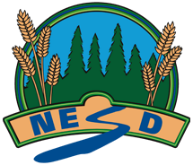 Feedback:Fully meeting expectations, with enriched understanding (EU)Fully meeting grade level expectations (FM)Mostly meeting grade level expectations (MM)Not yet meeting grade level expectations (NY)Analyze how financial statements are used when making business decisions related to bad debt.You can thoroughly analyze the ways financial statements are used when making business decisions related to bad debt.
You might be: Able to explain why a change in procedure might impact the statements.You can analyze the ways financial statements are used when making business decisions related to bad debt.
You show this by:Explaining the financial impact of bad debts and deprecation on the Net Income.Identifying several methods to determine bad debts and depreciation.You support your investigation with relevant details and examples. You are exploring and practicing analyzing the ways financial statements are used when making business decisions related to bad debt.You may be: Can describing what bad debts and depreciation are but cannot consistently explain how a variation in these amounts will affect the statements.You are having trouble analyzing the ways financial statements are used when making business decisions related to bad debt.Consider: Learning the vocabulary of bad debts and depreciation